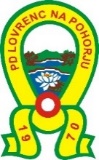 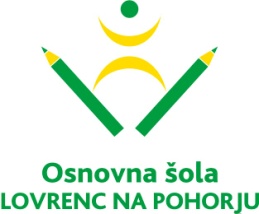 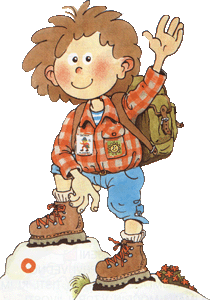 Vabilo na izlet po mariborskih gričih
Piramida – Mestni vrh - Kalvarija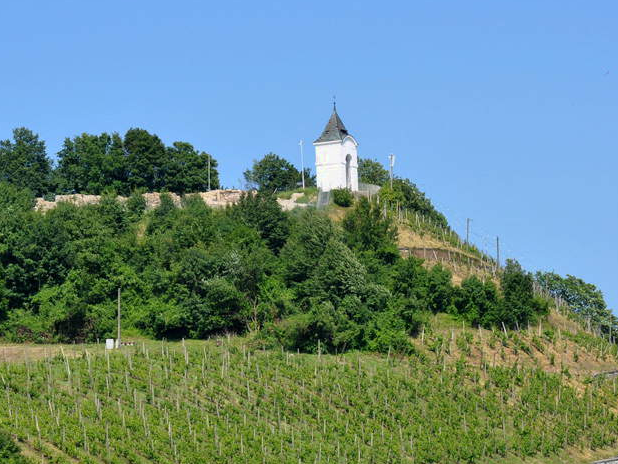 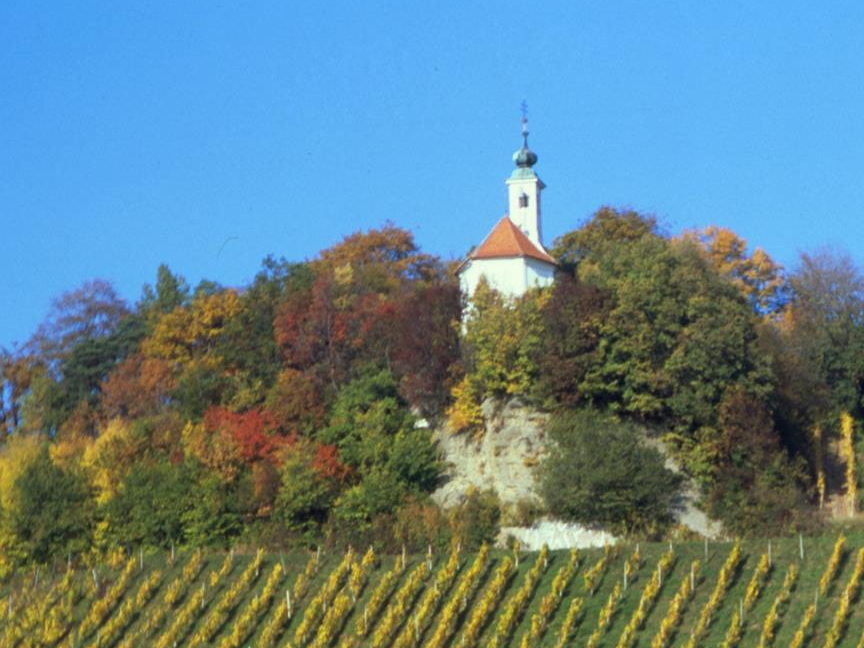 Nad mariborskim mestnim parkom kraljujejo trije griči, pod njimi pa trije ribniki.KDAJ: v nedeljo, 24. septembra 2017KAM: v Maribor in na njegove tri griče nad parkomKAKO: z osebnimi avtomobili v spremstvu starševODHOD: ob 8.30 s parkirišča pri vrtcuOPREMA: pohodniška oprema, visoki čevlji, topla oblačilaČAS HOJE: dobri 2 uri hojePOVRATEK: do 13. ureOPIS POTI: z avtomobili se bomo peljali v Maribor do mestnega parka. Pot nas bo najprej vodila na Piramido, proti Ribniškemu selu, nato navzdol proti Trem ribnikom in spet navzgor do Mestnega hriba, malo dol in na Kalvarijo. Od tu proti Račjemu dvoru in nazaj proti igralom v mestni park.HRANA in PIJAČA: iz nahrbtnika PRIJAVA: do petka pri Živi Osovnikar ali preko e-pošte ziva.osovnikar@gmail.comNa izlet so vabljeni otroci skupaj s starši! V primeru slabega vremena  izlet odpade!	Vodnik:	Koordinatorici planinske skupine:	Anžej Bečan	Natalija Kraner in Živa Osovnikar 